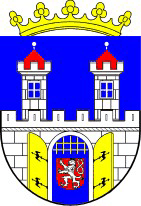 S T A T U T Á R N Í   M Ě S T O   C H O M U T O VObecně závazná vyhláškao regulaci hlučných činností a o výjimečném zkrácení doby nočního kliduZastupitelstvo statutárního města Chomutova se usneslo na svém zasedání dne 19. 4. 2022 usnesením č. 297/22 vydat v souladu s ustanovením § 10 písm. a), b) a d) a § 84 odst. 2 písm. h) zákona č. 128/2000 Sb., o obcích (obecní zřízení), ve znění pozdějších předpisů, a na základě ustanovení § 5 odst. 7 zákona č. 251/2016 Sb., o některých přestupcích, v platném znění, tuto ně závaznou vyhlášku (dále jen „vyhláška“): Článek 1Vymezení základních pojmůPro účely této vyhlášky se definují pojmy:provozovna – vnitřní prostor budov a zařízení, v němž je provozována živnost dle zákona č. 455/1991 Sb., o živnostenském podnikání (živnostenský zákon), ve znění pozdějších předpisů;akce na venkovním prostranství - veřejnosti přístupná kulturní, sportovní nebo jiná společenská akce, která se koná ve venkovním prostoru;akce v provozovně - veřejnosti přístupná kulturní, sportovní nebo jiná společenská akce, která se koná v provozovně a je spojena s produkcí živé nebo reprodukované hudby s výjimkou zvukové kulisy nerušící běžný hovor;venkovní prostor - zejména veřejná prostranství, ale i jiné prostory vně budov, včetně prostor provozoven vně budov a zařízení;pořadatel – osoba, která pořádá akci v provozovně nebo na venkovním prostranství; nepřihlásí-li se žádná osoba za pořadatele u akce v provozovně, je za pořadatele považován podnikatel podnikající v této provozovně;hlučné přístroje - stroje, přístroje a zařízení způsobující hluk (např. cirkulárky, motorové pily a kosy, křovinořezy, drtičky větví, motorové sekačky na trávu, bourací kladiva, brusky, vrtačky apod.);město – statutární město Chomutov;používáním pyrotechnických výrobků se pro účely této vyhlášky rozumí používání zábavní pyrotechniky kategorie F1, F2, F3 nebo F4, divadelní pyrotechniky kategorie T1 a T2 a ostatních pyrotechnických výrobků kategorie P1 a P2;používání pyrotechnických výrobků na venkovním prostranství se pro účely této vyhlášky rozumí používání pyrotechnických výrobků ve venkovní prostoru, včetně odpalování a jiného používání pyrotechnických výrobků z vnitřních prostor budov do venkovního prostoru (zejména používání z oken, dveří a balkónů).Článek 2Cíl vyhláškyCílem vyhlášky je zajistit klid a veřejný pořádek ve městě a přispět ke zlepšení pohody bydlení a pobytu, a to prostřednictvím omezení potenciálně rušivých či hlučných činností, jež by mohly narušit veřejný pořádek ve městě nebo být v rozporu s dobrými mravy, ochranou bezpečnosti, zdraví a majetku. Cílem této vyhlášky je rovněž zmírnění ochrany nočního klidu ve výjimečných případech.Touto vyhláškou není nijak dotčena povinnost dodržovat ustanovení příslušných právních předpisů, zejména pak zákon č. 258/2000 Sb., o ochraně veřejného zdraví a o změně některých souvisejících zákonů, ve znění pozdějších předpisů, a povinnost dodržovat noční klid.Článek 3Noční klidDoba nočního klidu je stanovena zákonem, a to od 22.00 hodin do 06.00 hodin.Doba nočního klidu se zkracuje na území celého města:v noci z 24. prosince na 25. prosince na dobu od 1:00 do 6:00 hodin;v noci z 31. prosince na 1. ledna na dobu od 3:00 do 6:00 hodin;v noci z 30. dubna na 1. května na dobu od 1:00 do 6:00 hodin;v době konání tradičních Chomutovských slavností vždy v noci z pátku na sobotu a ze soboty na neděli o jednom víkendu v průběhu měsíce dubna až června, s tím, že konkrétní termín bude zveřejněn na úřední desce Magistrátu města Chomutova nejméně po dobu 30 dnů předem, na dobu od 1:00 do 6:00 hodin.Článek 4Omezení používání hlučných přístrojůKaždý je povinen zdržet se o nedělích, státních svátcích a ostatních svátcích vždy v době od 06:00 do 8:00 hodin a od 20:00 do 22:00 hodin používání hlučných přístrojů.Článek 5Omezení pořádání akcí na venkovním prostranství Akce na venkovních prostranstvích lze pořádat na území celého města pouze mimo dobu nočního klidu.Výjimkou z omezení v odst. 1 je období od 1. května do 30. září, v němž lze v pátek a sobotu pořádat akce na venkovních prostranstvích nebo v nich pokračovat i v čase nočního klidu od 22:00 do 24:00 hodin, za podmínky řádného oznámení konání akce dle odst. 3 tohoto článku. Výjimkou není dotčena povinnost dodržovat noční klid.Výjimka podle odst. 2 se vztahuje pouze na takové akce na venkovním prostranství, jejichž pořadatel alespoň 2 týdny předem, nejdříve však 1. prosince kalendářního roku předcházejícího roku, v němž se má akce konat, písemně oznámí konání akce Magistrátu města Chomutova, přičemž oznámení musí obsahovat:Název akcePopis akceAdresu (není-li možné ji určit, pak popis místa) konání akceDatum konání akce Čas zahájení a ukončení akce v jednotlivých dnechIdentifikační údaje pořadatele (název/jméno a příjmení, IČO/datum narození, sídlo/bydliště), včetně telefonního kontaktuIdentifikační údaje fyzické osoby odpovědné za zajištění pořádku (jméno a příjmení, datum narození, bydliště), včetně telefonického kontaktuPředpokládaný počet osob, které se akce zúčastníPředpokládaný počet členů pořadatelské služby přítomných při pořádání akce.Výjimkou z omezení v odst. 1 je pořádání veřejných filmových projekcí na venkovním prostranství v prostoru, který byl za tím účelem zkolaudován, které lze pořádat i v čase nočního klidu takto:a) v období od 1. června do 30. června v pátek a v sobotu až do 01:00 hodin dalšího dne; b) v období od 1. července do 15. srpna ve středu, ve čtvrtek, v pátek a v sobotu až do 1:00 hodin dalšího dne;c) v období od 16. srpna do 30. srpna ve středu, ve čtvrtek, v pátek a v sobotu až do 24:00 hodin. Článek 6Omezení pořádání akcí v provozovněAkce v provozovnách lze pořádat v ulicích a lokalitách města vymezených v příloze této vyhlášky pouze mimo dobu nočního klidu.Výjimkou z omezení v odst. 1 jsou všechny pátky a soboty, kdy je možné akce v provozovně pořádat i v době nočního klidu až do 3:00 hodin dalšího dne.Článek 7Zákaz používání pyrotechnikyPoužívání pyrotechnických výrobků na venkovním prostranství je v zastavěném území statutárního města Chomutova zakázáno.Zákaz používání pyrotechnických výrobků stanovený v odst. 1 tohoto článku se nevztahuje na používání zábavní pyrotechniky: v noci z 31. prosince na 1. ledna od 18:00 hodin dne 31. prosince do 03:00 hodin dne 
1. ledna;první adventní neděli v čase od 17:00 do 20:00 hodin;první pátek a sobotu v novém lunárním roce v čase od 18.00 do 22.00 hodin.Zákaz používání pyrotechnických výrobků se nevztahuje na používání pyrotechnických výrobků ozbrojenými silami, bezpečnostními sbory, Městskou policií Chomutov a složkami integrovaného záchranného systému při výkonu jejich činnosti.Článek 8Zrušovací ustanoveníZrušuje se obecně závazná vyhláška č. 3/2017, o ochraně nočního klidu a regulaci hlučných činností.Nejpozději okamžikem nabytí účinnosti této vyhlášky pozbývají platnosti všechny výjimky udělené Radou statutárního města Chomutova podle dosavadních obecně závazných vyhlášek regulujících hlučné činnosti na území města Chomutova.Článek 9Přechodná ustanoveníPro akce konané na venkovních prostranstvích v době od nabytí účinnosti této vyhlášky do 15.6.2022 postačí podání oznámení dle čl. 5 odst. 3 této vyhlášky 3 pracovní dny předem.Článek 10ÚčinnostTato vyhláška nabývá účinnosti patnáctým dnem po dni vyhlášení.……………………………….……………………………….David Dinda1. náměstek primátoraJUDr. Marek Hrabáčprimátor